5-ое заседание  27-созыва                             ҠАРАР                                                            РЕШЕНИЕ20 апрель  2016 й.                      №  52                      20  апреля 2016 г.Об  использовании материалов бывшего здания  школы д.Мута-Елга      Рассмотрев предложение главы сельского поселения Мутабашевский сельсовет   об  использовании материалов бывшего здания  школы д.Мута-Елга на  благустроительные работы   д.Мута-Елга Совет  сельского поселения Мутабашевский сельсовет муниципального района Аскинский район Республики БашкортостанРЕШИЛ:1.Передать половые доски здания школы д.Мута-Елга на  ремонт СДК.д.Мута-Елга и ремонт родника.2.Обнародовать настоящее решение  на информационном стенде в здании администрации  сельского поселения Мутабашевский сельсовет  по адресу: с.Старый Мутабаш,ул.Центральная,д.293. Контроль за исполнением данного решения возложить на  председателя постоянной комиссии по бюджету, налогам и вопросам муниципальной собственности.Глава Сельского поселения Мутабашевский сельсовет муниципального района Аскинский  район Республики Башкортостан    _________А.Г.ФайзуллинБАШҠОРТОСТАН РЕСПУБЛИКАҺЫАСҠЫН  РАЙОНЫМУНИЦИПАЛЬ РАЙОНЫНЫҢМОТАБАШ АУЫЛ  СОВЕТЫ АУЫЛ  БИЛӘМӘҺЕ ХӘКИМИӘТЕ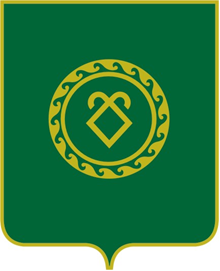 РЕСПУБЛИКА  БАШКОРТОСТАНСОВЕТСЕЛЬСКОГО ПОСЕЛЕНИЯМУТАБАШЕВСКИЙ СЕЛЬСОВЕТМУНИЦИПАЛЬНОГО РАЙОНААСКИНСКИЙ РАЙОН